 Application Form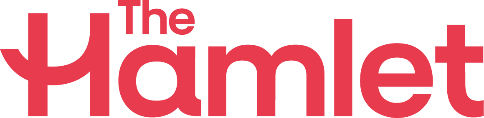 Please contact us if you need this application form in a different format. The Hamlet Charity, Head Office, Johnson Place, Norwich, NR2 1SJ 01603 215193admin@thehamletcharity.org.ukwww.thehamletcharity.org.ukThe Hamlet's Safeguarding StatementThe Hamlet is committed to safeguarding and promoting the welfare of children, young people and vulnerable adults and expects all staff and volunteers to share this commitment.Instructions for completing this application form:We are an equal opportunities employer and will not tolerate discrimination in any form.You must be over 18 years old to apply to work with us. The only exception to this is bank support worker positions, for which applicants must be 17 or over.Do not send a CV.Read our Privacy policy and Retention of Records procedure.Read our Safeguarding policy.You can attach additional pages if you need to.Use block capitals if completing the form by hand."I confirm that the information I have given on this application form is, to the best of my knowledge and belief, true in all respects. I understand that, if I have deliberately made a false or misleading statement on this form my future employment can be terminated without notice.”Please return your completed application form to:Email: admin@thehamletcharity.org.uk Post: HR Team,The Hamlet Charity,Head Office, Johnson Place, Norwich,NR2 1SJWhat position are you applying for?Personal detailsPersonal detailsForename/s:Surname:Address:Email:Preferred contact phone number:How did you learn of this vacancy?How did you learn of this vacancy?How did you learn of this vacancy? Facebook Indeed Momentum At an Event TwitterNorfolk Care CareersGratis JobsNorfolk Childcare jobsWord of MouthCity College Norwich UEA Website EDP The Hamlet Website OtherRight to work in the UKRight to work in the UKRight to work in the UKAre you legally entitled to work in the UK? If invited to interview you will be expected to show evidence of this.YesAre you legally entitled to work in the UK? If invited to interview you will be expected to show evidence of this.NoSupporting statementWrite a supporting statement to tell us why you think you are the right person for the position. Read the job description and person specification and use examples to show how you meet the criteria. If you have not worked in a similar role before, tell us about your qualities, personality and other experiences that make you a good candidate. We will use this statement to help us decide whether wethink you would be suitable for the role.Interests and hobbiesWhat do you like to do in your spare time?EducationInclude all secondary education, college, and university studies. You will be expected to show certificates as evidence.EducationInclude all secondary education, college, and university studies. You will be expected to show certificates as evidence.EducationInclude all secondary education, college, and university studies. You will be expected to show certificates as evidence.EducationInclude all secondary education, college, and university studies. You will be expected to show certificates as evidence.EducationInclude all secondary education, college, and university studies. You will be expected to show certificates as evidence.School, college, or universitySubjectQualificationGrade or resultDateTraining coursesInclude all training you hold a valid certificate for. You will be expected to show these as evidence.Training coursesInclude all training you hold a valid certificate for. You will be expected to show these as evidence.Training coursesInclude all training you hold a valid certificate for. You will be expected to show these as evidence.ProviderSubjectDateEmployment historyPlease give details of your full employment history including voluntary roles and any gaps in employment. Start with your most recent position and continue backwards. If a full employment history is not provided, your application may be delayed while we gather the remaining information from you. Please attach any additional roles on a separate page.Employment historyPlease give details of your full employment history including voluntary roles and any gaps in employment. Start with your most recent position and continue backwards. If a full employment history is not provided, your application may be delayed while we gather the remaining information from you. Please attach any additional roles on a separate page.Name of employerPosition heldOutline of dutiesStart dateFinish dateReason for leavingName of employerPosition heldOutline of dutiesStart dateFinish dateReason for leavingName of employerPosition heldOutline of dutiesStart dateFinish dateReason for leavingName of employerPosition heldOutline of dutiesStart dateFinish dateReason for leavingName of employerPosition heldOutline of dutiesStart dateFinish dateReason for leavingName of employerPosition heldOutline of dutiesStart dateFinish dateReason for leavingName of employerPosition heldOutline of dutiesStart dateFinish dateReason for leavingName of employerPosition heldOutline of dutiesStart dateFinish dateReason for leavingDrivingDo you have a current driving licence?Yes No  If yes, what sort?Provisional 	Full HGV Do you have access to a car?Yes No Criminal record and SafeguardingCriminal record and Safeguarding"I understand that a Disclosure & Barring Service (DBS) pre- appointment vetting check will be required as part of the recruitment process. By making this application I confirm that I am not barred from working with vulnerable groups and understand that to apply to work with such groups in Regulated Activity roles when barred from doing so is a criminal offence." (Declaration subject to the Rehabilitation ofOffenders Act 1974)Yes No Have you ever been convicted of a criminal offence?Yes No If yes, please give detailsIf yes, please give details"I confirm that I have read and understood The Hamlet Safeguarding policy in this application pack; and amcommitted to safeguarding and promoting the welfare of children, young people and adults at risk".Yes No Data protectionData protection"I have read and understood the Privacy policy in this application pack and understood how my data will be used."Yes No "I have read the Retention of Records procedure included in this application pack and understand how long my data will be stored."Yes No Health and disabilityHealth and disabilityDo you require any reasonable adjustments for the interview	Yes □and selection process?Yes No If yes, please give detailsIf yes, please give details“I have read, understand and completed the risk assessment included in the application pack and accept the risk that may come with the position if I am successfully employed.” Please include the completed Risk Assessment with your Application Form.Yes No RefereesWe require at least 2 full references. We understand that many organisations now provide bare facts references; if this is the policy of your previous employer then please ensure you also provide the details of 2 further referees able to provide full references (for example a previous manager or other individual able to provide a character reference). You must have known them for at least 2 years.We will not accept references from work colleagues, relatives, or someone who is writing solely in the capacity of friend.Referees will be asked whether the applicant has been subject to any safeguarding concerns.The Hamlet will not contact your present employer for a reference without your permission. However, any job offer made will be subject to receipt of satisfactory references. It is our policy to contact ALL named referees where permission isprovided.RefereesWe require at least 2 full references. We understand that many organisations now provide bare facts references; if this is the policy of your previous employer then please ensure you also provide the details of 2 further referees able to provide full references (for example a previous manager or other individual able to provide a character reference). You must have known them for at least 2 years.We will not accept references from work colleagues, relatives, or someone who is writing solely in the capacity of friend.Referees will be asked whether the applicant has been subject to any safeguarding concerns.The Hamlet will not contact your present employer for a reference without your permission. However, any job offer made will be subject to receipt of satisfactory references. It is our policy to contact ALL named referees where permission isprovided.Current or last employer(if you have not previously been employed you should provide contact details from a school, college, or university teacher/tutor instead)Current or last employer(if you have not previously been employed you should provide contact details from a school, college, or university teacher/tutor instead)Name of organisation:Position/s held:Employment start date:Employment finish date:Reason for leaving:How much notice are you required to give before leaving this position?Name of contact:(This should be your manager, a senior member of staff or HR manager)Address:Email address:Telephone number:May we contact this this employer for areference before interview?May we contact this this employer for areference after offering the position?Do you consent to us receiving personal information from this refereerelating to this employment?Previous employerPrevious employer(if you have not previously been employed you should provide contact details fora character referee instead)(if you have not previously been employed you should provide contact details fora character referee instead)Name of organisation:Position/s held:Employment start date:Employment finish date:Reason for leaving:How much notice are you required togive before leaving this position?Name of contact:(This should be your manager, a senior member of staff or HR manager)Address:Email address:Telephone number:May we contact this this employer for a reference before interview?May we contact this this employer for a reference after offering the position?Do you consent to us receiving personal information from this refereerelating to this employment?Signed:Date: